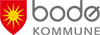 Nærings og utviklingsavdelingen                                                                                        01.01.2020      Fangstpremie på smårovvilt  i Bodø kommune.               01.01.2018 – 31.12.2020  Tilskuddsramme pr. år: kr. 25.000 Premiesatser:   Rødrev kr. 400, endret  til kr. 300 i viltutvalget 6.12.19 i sak 32/2019                            - Mår og villmink kr. 200 -  Kråke og ravn kr. 50 Jakttider:         Rødrev: 15.07-15.04      Mår:   01.11-15.03        Villmink: hele året                           Kråke:   15.07-31.03      Ravn: 10.08-28/29.02   ---------------------------------------------------------------------------------------------------------------------------                   Jegers navn: ....................................................................................Adresse:        ....................................................................................Telefonnr.:    ....................................................................................Personnr.:     ...................................................................... (11 siffer)Kontonr.:       .............................................................................                                  Art        Antall          Pr.sats              Utbetaling .                                                                 x     kr.             =      kr.               .                                                     x     kr.             =      kr.               .                                                     x     kr.             =      kr.               .                                                     x     kr.             =      kr.               .                                                     x     kr.             =      kr.                      .                                                           Sum utbetaling  =      kr.                      .Jaktområde/grunneier:                                                                                                                                             .Dokumentasjon: -   betalt jegeravgift  og jaktkort eller tillatelse fra grunneier                                    -  4 poter pr. dyr,  2 føtter pr. fugl                                    (utstopping/pelsing: lever flådde føtter eller framvis hele dyret)          Jegers underskrift:                                                                                     .                                                              Dato                         UnderskriftGodkjent av Bodø kommune:                                                                                     .                                                              Dato                         Underskrift Kontaktperson:   Thor Arne Nesje    97636290     thor.arne.nesje@bodo.kommune.no